Please lodge your registration seven days prior to your party. * Denotes a mandatory field. This form cannot be submitted without these fields being completed. 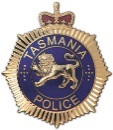  PoliceParty Safe RegistrationParty DetailsParty DetailsParty DetailsParty DetailsParty DetailsParty DetailsParty DetailsParty DetailsParty DetailsStart DateStart TimeStart TimeFinish DateFinish DateFinish DateFinish DateFinish TimeFinish TimeVenue Name Venue Name Venue Name Venue Name Venue Name Venue Name Venue Name Venue Name Venue Name Venue Address*Venue Address*Venue Address*Venue Address*Venue Address*Venue Address*Venue Address*Venue Address*Venue Address*Venue Phone NumberVenue Phone NumberVenue Phone NumberLocationLocationLocationLocationLocationLocation Inside     Outside Inside     Outside Inside     Outside Inside     Outside Inside     Outside Inside     OutsideType of PartyType of PartyType of PartyType of PartyType of PartyType of PartyType of PartyType of PartyType of PartyHow many guests*How many guests*How many guests*Average age of guests*Average age of guests*Average age of guests*Average age of guests*Average age of guests*Average age of guests*Will there be adult supervision*Will there be adult supervision*Will there be adult supervision*Will the neighbours be notifiedWill the neighbours be notifiedWill the neighbours be notifiedWill the neighbours be notifiedWill the neighbours be notifiedWill the neighbours be notified Yes     No Yes     No Yes     No Yes     No Yes     No Yes     No Yes     No Yes     No Yes     NoHave you experienced problems at a previous party you have hostedHave you experienced problems at a previous party you have hostedHave you experienced problems at a previous party you have hostedHave you experienced problems at a previous party you have hostedHave you experienced problems at a previous party you have hostedHave you experienced problems at a previous party you have hostedHave you experienced problems at a previous party you have hostedHave you experienced problems at a previous party you have hostedHave you experienced problems at a previous party you have hosted Yes     No  (specify)       Yes     No  (specify)       Yes     No  (specify)       Yes     No  (specify)       Yes     No  (specify)       Yes     No  (specify)       Yes     No  (specify)       Yes     No  (specify)       Yes     No  (specify)      Do you have concerns about this party? Is so, what are they? (If you have concerns in relation to your party after lodging this form please contact your local police station)Do you have concerns about this party? Is so, what are they? (If you have concerns in relation to your party after lodging this form please contact your local police station)Do you have concerns about this party? Is so, what are they? (If you have concerns in relation to your party after lodging this form please contact your local police station)Do you have concerns about this party? Is so, what are they? (If you have concerns in relation to your party after lodging this form please contact your local police station)Do you have concerns about this party? Is so, what are they? (If you have concerns in relation to your party after lodging this form please contact your local police station)Do you have concerns about this party? Is so, what are they? (If you have concerns in relation to your party after lodging this form please contact your local police station)Do you have concerns about this party? Is so, what are they? (If you have concerns in relation to your party after lodging this form please contact your local police station)Do you have concerns about this party? Is so, what are they? (If you have concerns in relation to your party after lodging this form please contact your local police station)Do you have concerns about this party? Is so, what are they? (If you have concerns in relation to your party after lodging this form please contact your local police station) Yes     No  (specify)       Yes     No  (specify)       Yes     No  (specify)       Yes     No  (specify)       Yes     No  (specify)       Yes     No  (specify)       Yes     No  (specify)       Yes     No  (specify)       Yes     No  (specify)      How did you find out about Party Safe registrationHow did you find out about Party Safe registrationHow did you find out about Party Safe registrationHow did you find out about Party Safe registrationHow did you find out about Party Safe registrationHow did you find out about Party Safe registrationHow did you find out about Party Safe registrationHow did you find out about Party Safe registrationHow did you find out about Party Safe registrationWill there be security Will there be security Will there be security Will there be security Will there be security Will there be security Will there be security Will there be security Will there be security  Yes     No  (specify)       Yes     No  (specify)       Yes     No  (specify)       Yes     No  (specify)       Yes     No  (specify)       Yes     No  (specify)       Yes     No  (specify)       Yes     No  (specify)       Yes     No  (specify)      Party Host/OrganiserParty Host/OrganiserParty Host/OrganiserParty Host/OrganiserParty Host/OrganiserParty Host/OrganiserParty Host/OrganiserParty Host/OrganiserFamily Name*Family Name*Family Name*Given Name*Given Name*Given Name*Given Name*Given Name*Address*Address*Address*Address*Address*Address*Address*Address*Phone Phone Phone MobileMobileMobileMobileMobileEmail Email Email Email Email Email Email Email Age of Host*Age of Host*Age of Host*Name of parent or guardian Name of parent or guardian Name of parent or guardian Name of parent or guardian Name of parent or guardian Contact Person During Party - Name*Contact Person During Party - Name*Contact Person During Party - Name*Contact Person During Party - Phone*Contact Person During Party - Phone*Contact Person During Party - Phone*Contact Person During Party - Phone*Contact Person During Party - Phone*Acknowledgement*I acknowledge that the registration of a party with Tasmania Police does not mean that police will provide security for my party and that the capacity of police to undertake patrols of party venues or to visit a party venue in the event of trouble will depend on other demands on resources at the time and the nature of the event in question.    YesParty Safe Personal Information Protection Statement Personal information will be collected from you for the purpose of registering a party with Tasmania Police and will be used by police in the event police need to respond to an incident at your party.Your personal information will be used for the primary purpose for which it is collected and will only be disclosed to a third party in the event of an emergency. The information may be disclosed to other public sector bodies where necessary for the efficient storage and use of the information.Personal information will be managed in accordance with the Personal Information Protection Act 2004 and may be accessed by the individual to whom it relates on request to the Department of Police and Emergency Management. You may be charged a fee for this service.Party RegistrationParty RegistrationParty RegistrationPlease forward your completed form to one of the following, dependent on the party locationPlease forward your completed form to one of the following, dependent on the party locationPlease forward your completed form to one of the following, dependent on the party locationDistrictPostal AddressEmailSouthern Southern Crime Management UnitTasmania PoliceGPO Box 308HOBART TAS 7001crime.management.unit.south@police.tas.gov.auNorthern Northern Crime Management UnitTasmania PolicePO Box 45LAUNCESTON TAS 7250crime.management.unit.north@police.tas.gov.auWestern Western Crime Management UnitTasmania PolicePO Box 19BURNIE TAS 7320crime.management.unit.west@police.tas.gov.auOfficial Use Only Tasmania Police to CompleteTasmania Police to CompleteDate receivedFile NumberName, Rank and NumberTransferred toDistrictEntered  Yes    NoDate entered jobs related to partyForwarded to